35050S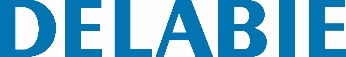 Barra de apoio reta Basic satinado, 300 mm Ø 32Referência: 35050S Informação para prescriçãoBarra de apoio reta Basic para PMR.Tubo Ø 32, entre-eixos 300 mm.Tubo Inox304 polido satinado.Fixações invisíveis por pater Inox 3 furos.Marcação CE.Garantia 10 anos.